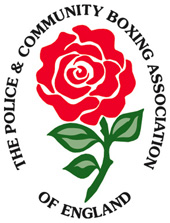 POLICE BOXINGMEMORABLE EVENTSThe Police Boxing Association has been in existence and continually active since 1906. Recorded highlighted events since 19791979 First official British Police Boxing Association Committee formed. The primary post holders were: President – Sir James Anderton Chief Constable of Greater Manchester Police; Chairman – Bob Lawrence Deputy Chief Constable Staffordshire Constabulary and subsequently Chief Constable South Wales; Deputy Chairman – David Baker Assistant Chief Constable West Midland Police; Secretary Barry Jones MBE a Detective Constable Metropolitan Police; Members included William McAllister ACC Royal Ulster Constabulary [now PSNI]; Sergeant Robert Fisher Merseyside Police; Constable Steve Watson West Midlands Police.3rd May 1989 At a meeting held in Belfast NI, the Police B.A. was officially adopted by the Police Athletic Association [now known as Police Sport UK] as the Boxing Section of that UK governing body of police sport. From that date the overarching title of the Section was ‘The British Police Boxing Association’ and teams formed from that date were to be called ‘British Police Teams’10th February 1990 The English national governing body (civil) of amateur
Boxing, the Amateur Boxing Association of England [ABAE], sanctioned and adopted the British Police National Novice Boxing Championships. It should be noted that this was the first Championship facilitating specifically ‘Novice’ class boxers ever held under the jurisdiction of any of the UK’s NGB’s of Boxing23rd March 1990 The first British Police B.A. National Novice Championships held under the new formation were held in Walsall Town Hall, Walsall, West Midlands20th April 1990 The first ‘official’ British Police B.A. team was formed to participate in a match against the Royal Navy on the at the South Parade Pier, Southsea, Portsmouth, Hampshire16th February 1991 Although the British Police International Open Championship [also titled the European Police Boxing Championships] had taken place on an ad-hoc basis, for many years, on this date this was adopted by the England NGB [ABAE]. The first ‘official’ event being staged at the Elephant and Castle Leisure Centre, London in May 199318th November 1992 On this date the new ABAE [now as a Limited Company] was formed as a result of which, the British Police B.A. came under the jurisdiction of the newly formed ‘Amateur Boxing Association of England Limited’ [ABAE Limited]1994 The British Police Amateur Boxing Association appointed its first National Coach in the person of Mike Gannon. BEM. [then a member of Hampshire Constabulary] Mike had just completed a full term in the British Army Physical Training Corps, the last twelve of which had been as the Warrant Officer and Chief Coach of the British Army Boxing Team. As a result of this appointment, the British Police Amateur Boxing Association was sanctioned by the ABAE to deliver all ABAE and PBA coaching courses1994 The British Police Amateur Boxing Association were sanctioned to stage officials’ courses [Judges, Referees, Supervisors etc] to members of the ABAE Limited including PBA28th February 1997 At a meeting of the Police Boxing Association Committee held at Durham Police Headquarters under the then Chairmanship of Bernard Hedges Chief Constable of Durham Police, it was agreed that the committee would withdraw from membership of the Police Athletic Association [now Police Sport UK]This was purely on the grounds that the British Police Boxing Association had formed a partnership with The Police Community Clubs of Great Britain [PCCGB]. In doing so, all police boxing clubs including Police Community Boxing Clubs were urged to engage with their respective communities and deliver the sport of boxing whilst providing Citizenship programmes which addressed local crime initiatives
As all funding within the Police Athletic Association was specifically designated to Police Officers and staff, the Police Boxing Association could not continue to be in a position whereby they could receive central funding. Albeit, they did not request nor receive such funding, it was felt prudent that they relinquished its role within the Police Athletic Association. Once the British Police Boxing Association became an independent entity within the Police Service a decision was immediately taken to allow the affiliation of civilian boxers to its Service membership. [This subject to there being no alternative athlete / coach or official of similar ability already within the service]. This policy was also adopted by the Metropolitan Police within its Association Football and Amateur Boxing Clubs]Further, the British Police Boxing Association and the PCCGB were firmly of the opinion that the sport of boxing was the perfect vehicle to address wider issues beyond sport to engage with hard to reach communities. This policy remains to this day22nd May 1997 The ABAE Limited were informed of the ‘deformation’ from P.A.A. [PSUK] membership and its restructured make up12th July 1997 A meeting took place of representatives from all British Police Boxing Association clubs and the Police Community Clubs of Great Britain at the West Midlands Police Training Establishment, Tally-Ho, Birmingham. There was overwhelming support for the concept of an ‘alliance’ of police community boxing clubs with the emphasis being put on service to the community by volunteer police officers and civil staff through community boxing clubsTwelve clubs joined, all were from inner city areas throughout England including Newcastle, Liverpool, Manchester, Staffordshire, London, Bradford, Devonport and Birmingham. A decision was also made at this meeting which set the precedence that the Police Community Clubs of Great Britain would ‘underwrite’ all British Police Boxing Association business in cases of financial hardship, thereby further strengthening the partnership of both linked organisation19th July 1997 At an ABAE Limited Executive Meeting the new status of the British Police Boxing Association / Police Community Clubs of Great Britain was adopted by them27th August 1997 A new ‘joint’ British Police Boxing Association and Police Community Clubs of Great Britain committee was formed. The Chairman appointed was Commander Malcolm Campbell, QPM. Metropolitan Police, the Vice Chairman Assistant Chief Constable David Baker, QPM of West Midlands Police and the Patron was Sir James Anderton the then retired Chief Constable of Greater Manchester Police, thereby returning to the original committee he assisted in forming in 197928th November 1997 The then Secretary of the Police Athletic Association Chief Constable Sir John Evans, requested that albeit, the Police Boxing Association was no longer a member of the Police Athletic Association [PSUK], it should be renamed in order to correctly reflect the activities of the newly constituted Association outside the P.A.A. \ PSUK structure. It was agreed that henceforth the Association would be called The Police and Community Boxing Association of England [PCBA]17th January 1998 At a meeting of the ABAE Limited – Executive Council, the Home Office and Civil Service were formally included within the Police Association. This instruction incorporated such organisations as the Prison Service some Fire Service athletes and other Home Office and Civil Service employeesAt this same meeting, the National Governing Body adopted the new title for the organisation, The Police and Community Boxing Association of England [PCBA]2001 The ABAE Limited requested that the PCBA formulated the rules of a ABAE National Novice Championships within which they wished to incorporate the ‘graded ability by bouts’ rules, which had previously, only featured in Police and Combined Services boxing rulesThe PCBA then staged the first two annual ABAE ‘Novice’ Championships at Wembley and the Metropolitan Police College, Hendon respectively. As a direct result of our efforts, the National Novice Championships are now the most successful tournament in the ABAE [now England Boxing] calendar. The title of this has now changed to ‘The England Boxing Development Championships’2004 The Police Association was asked by the ABAE Limited to formulate rules for Female Boxing, based similarly on the male Novice Championships again on the Police ‘Graded’ boxing system of rules. They were adopted by the ABAE Limited and the Police Association staged the first Female Championships at the Hendon Police College in that same yearJune 2006 The Police Community Clubs of Great Britain became a Limited Company. In the same year, the Metropolitan Police Boxing Club also took similar steps. This action was taken on the advice of Police Insurers2008 Saw the affiliation of the first three ‘PCCGB Boxing Clubs’ from the Principality of WalesSeptember 2008 Saw the PCCGB move into Boxing Academies when it formed a partnership with the Bradford College of Further Education. From this partnership emerged the Bradford Police and College Boxing Academy, the in-house boxing centre for the college and a flagship centre for the PCCGB. This centre of excellence cost upwards of £2m.2012 – 2013 Saw the PCCGB forming the country’s first prison-based Olympic Boxing ‘Coaches Academy’ within Doncaster Prison & YOI in South Yorkshire in partnership with SERCO Limited and the Ministry of Justice2019 – Current Committee Patrons of the PCBA are Lord John Stevens QPM LL.B the former Commissioner of the Metropolitan Police, Gerry Sutcliffe who was in Her Majesty’s Government holding in particular, the post of Sports Minister 2007-2010 and Assistant Commissioner Martin Hewitt of the Metropolitan Police. 2019 - Barry Jones MBE completes forty years continuous service as the Secretary of the Police Boxing Association and the Police Community Clubs of Great Britain.Sitemap | Privacy | Cookies | Log in | © 2019 Police Community Clubs of Great Britain | Web Design Chester